Circolare n. 137-19A tutte le famiglieA tutti gli alunniA tutti i docentip.c. al gestore bar di entrambi i plessie p.c. Al personale scolasticoOGGETTO: misure preventive anti-rischio COVID -  regolamento di accesso ai plessi dell’Istituto in orario di entrata e uscitaVISTE Il Piano Scuola MIUR 20/21, linee guida per settembre,  DM 39 del 26/6/20, d’ora in poi DM n. 39VISTO il Documento Tecnico su Ipotesi di Rimodulazione delle Misure Contenitive nel Settore Scolastico VISTE le note USR “A.S. 20-21 e COVID – materiali per la ripartenza” pubblicate in queste settimane dal Direttore Generale USR Emilia-Romagna Stefano VersariVISTO il verbale n. 94 del Comitato Tecnico Scientifico del 7/7/20A SEGUITO della riunione del Servizio Protezione e Prevenzione Rischi, istituita nel giorno 9/7/20 alla presenza dell’RSPP, del medico competente e dell’RLSla Dirigenza, con la consulenza del medico competente, del responsabile del servizio di prevenzione e protezione(RSPP), del rappresentante dei lavoratori per la sicurezza (RLS), in base ad aggiornamento Documento di Valutazione dei Rischi (DVR) dispone le seguenti regolamentazioni da rispettare tassativamente fino al termine dell’emergenza COVID e comunque fino a nuove disposizioni del MIUR o dell’autorità sanitariaGli alunni/e del plesso Comandini hanno a disposizione tre ingressi/uscite separate per evitare assembramenti durante l’orario di entrata e all’uscita:Ingresso e uscita dalle scale esterne di emergenza lato bar via Savolini – allievi del Primo Piano aule 7,8,9,10,11,12,13,14,15,16 (marcare badge al totem collocato al primo piano) Ingresso e uscita dalle scale esterne di emergenza lato bar via Savolini allievi del Secondo Piano aule 25,26,27,28,29,30 31,32,33,34 (marcare badge al totem collocato al primo piano)Ingresso e uscita da ingresso centrale via Boscone – Allievi del Primo Piano: aule 1,2,3,4,5,6 (marcare il badge dal totem ingresso centrale)Ingresso e uscita da ingresso centrale via Boscone: allievi del Secondo Piano (dopo l’ingresso, prima scala a destra e sinistra) – aule 19,20,21,22,23,24 (marcare il badge dal totem ingresso centrale)Ingresso e uscita lato laboratori – Allievi che hanno la prima o ultima ora in laboratori, presso le porte di sicurezza a metà del primo corridoio laboratorio, (marcare badge al totem collocato nel corridoio laboratori)Alunni del plesso Pascal:Aule 76 e 69, LT e CAD: ingresso da LT e CAD e da lato bar via Baracca (marcare il badge al totem vicino il bar)Aule 15,16,18,19 ingresso laterale a destra dello scalone centrale (marcare badge al totem presso distributori automatici ala sud)Gli alunni del Plesso Plauto (aule plesso Plauto come indicato da orario scolastico - marcare badge presso Totem ingresso Plauto)Ingresso lato Baracca, per file ordinate a distanza di un metro almeno e con obbligo di mascherinaTutti gli alunni/e categoricamente possono accedere all’istituto di competenza non prima di 10 minuti dall’inizio della prima lezione. Nel mentre, in deroga all’ordinario regolamento di istituto, hanno divieto tassativo di sostare nella zona bar o in altri spazi interni della scuola. Possono sostare all’aperto, nei cortili antistanti i plessi, fermo restando il distanziamento di un metro e l’uso consigliato della mascherina individuale.Dal momento dell’accesso a scuola, è fatto obbligo per alunni e personale di indossare la mascherina fino alla propria postazione (ufficio per gli ATA, cattedra per il docente, banco per l’alunno) come da parere indicato nel verbale n. 94 del Comitato Tecnico Scientifico nazionale del 7/7/20RIEPILOGO SCHEMA INGRESSI E USCITELegenda totem:         3 totem al Comandini:1.      primo piano e entrano da fuori (via Savolini) (spostare quello attualmente presente di fronte all’ingresso del bar)2.       in zona laboratori per ingressi dal lab (spostare quello attualmente presente all’ingresso principale)3. accanto all’ingresso centrale lato via Boscone         3  totem al Pascal:1.      Ingresso principale a destra di fronte a ufficio tecnico  (aule 15,16,18,19)2.     Ingresso plesso Plauto (aule plesso Plauto)3.    Interrato lato corridoio presso il bar (fornitori bar, aule LT e CAD)Cesena,  X agosto 2020Il DSFrancesco Postiglione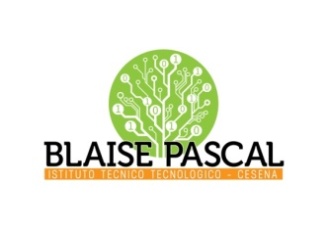 ISTITUTO Superiore 
Pascal/ComandiniP.le Macrelli, 100 
47521 Cesena 
Tel. +39 054722792 
Cod.fisc. 90076540401 - Cod.Mecc. FOIS01100L
FOIS01100L@istruzione.it
FOIS01100L@pec.istruzione.it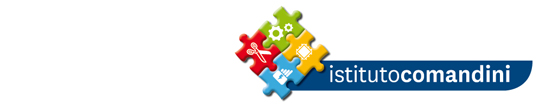 PlessoTOTEM (vedi legenda sotto tabella)IngressoPersoneComandini1Scala emergenza lato via Salvolini (primo piano)alunni verso aule 2Area laboratorialunni verso laboratori 3Ingresso principale via Bosconepersonale, genitori, fornitoriIngresso barfornitori barPascalIngresso principale (scala storica)personale, genitori, fornitori3LT, CAD, aula 76, aula 69, aula 78 - ingresso da LT, da CAD e da lato bar via Baraccaalunni, fornitori bar1Ingresso alunni da scala emergenza piano terra ala sudAlunni aule 15,16,18,19Plauto2Unico ingresso via Baraccaalunni e personale